“Midtown”  Warehouse LeaseUnit A4101 Arctic Blvd. MLS listing # 20-409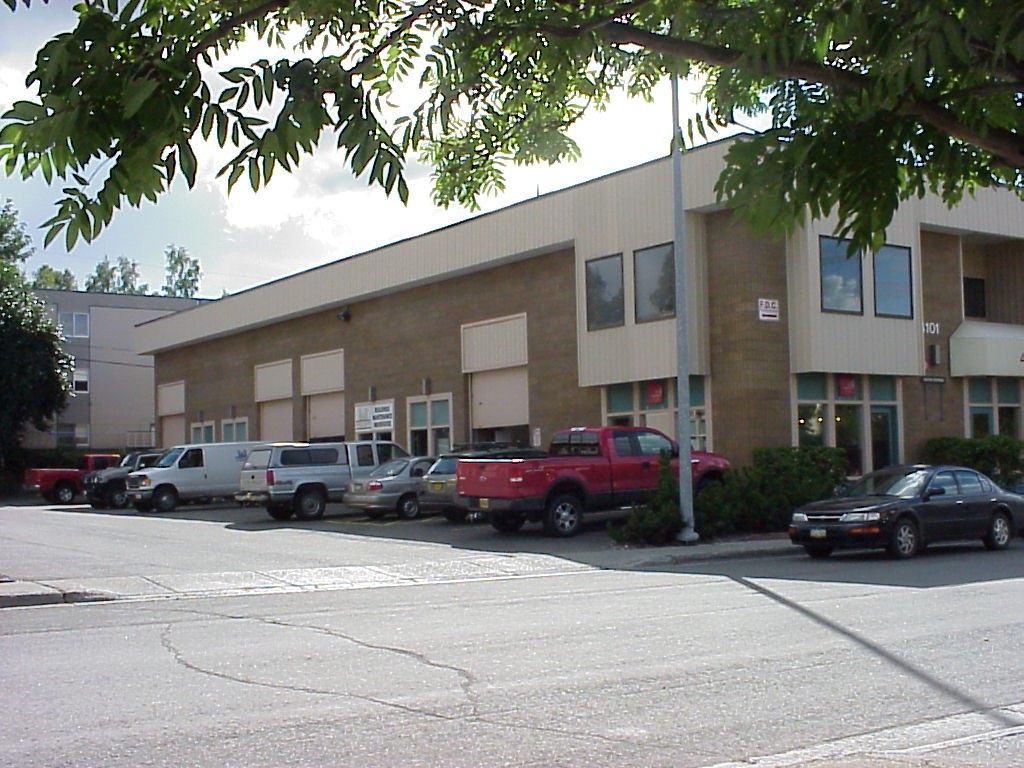 Description of Unit/Suite (1,218 SF)Excellent high storage warehouse space with a bonus mezzanine deck and various rooms/areas created within (not shown in layout pic). The Unit also features a storefront man door access, a 10' x 12' overhead door, a floor drain, access to common area restroom facilities, and is sprinkler protected. Terms Minimum lease term is 24-36 months. Tenant pays prorated increases of Tax and Insurance over the base figure, and also takes Gas and Electric meters out in their own name. $1,585.00/month ($1.30/SF).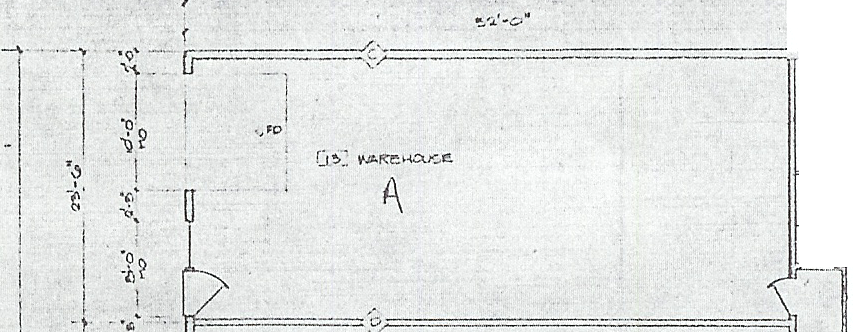 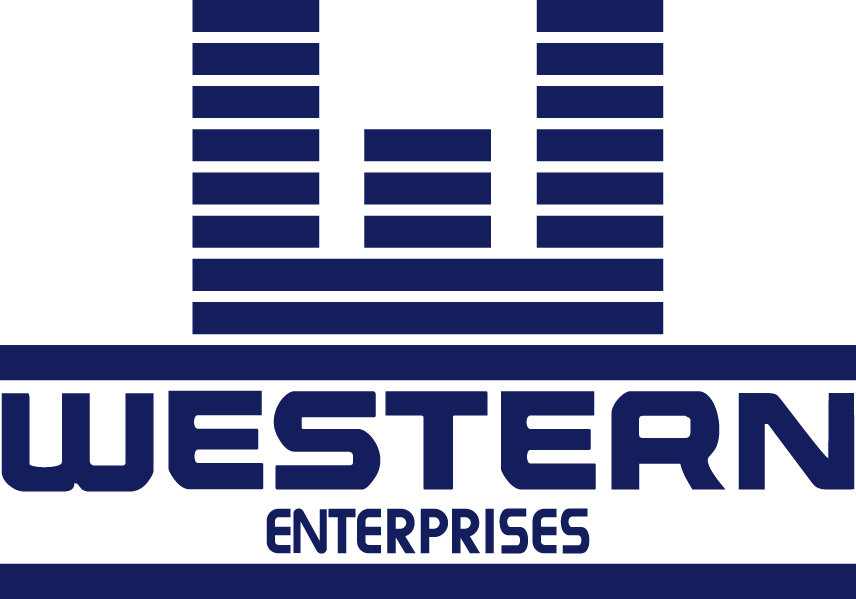 ContactsRobert A. Moats - Assoc. Broker907-632-9092RobertM@LeaseAlaska.comChad R. Powelson - Broker907-230-1706ChadP@LeaseAlaska.comOffice # 907.562.2244